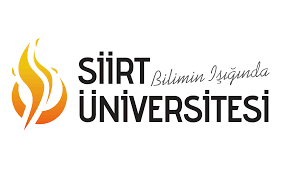 KURUM İÇ DEĞERLENDİRME RAPORUSİİRT ÜNİVERSİTESİSOSYAL BİLİMLER ENSTİTÜSÜ[Kezer Yerleşkesi, 56100/ Siirt][2023]ÖZETSiirt Üniversitesi Kurum İç Değerlendirme Raporu, Yüksek öğretim Kalite Kurulunun Kurum İç Değerlendirme Raporu (KİDR) hazırlama kılavuzuna (Sürüm 2.1) göre hazırlanmıştır. Kurum İç Değerlendirme Raporu, Yükseköğretim Kalite Güvence Sistemi ile Üniversitemizin uygulamakta diğer Yönetim Sistemlerine (ISO 9001:2015 Kalite Yönetim Sistemi, 27001 Bilgi Güvenliği Yönetim Sistemi) yönelik uygulamaların 2023 yılı değerlendirmelerinin değerlendirme ölçütlerine yönelik uygulamaları kapsamaktadır. Kurum İç Değerlendirme Raporu aynı zamanda, Üniversitemizin öz değerlendirme raporu olarak değerlendirilebilir. Kurum İç Değerlendirme Raporu, Üniversitemizin değerleri, misyon ve hedefleriyle uyumlu olarak; kalite güvencesi sistemi, eğitim ve öğretim, araştırma ve geliştirme, toplumsal katkı ve yönetim sistemi süreçlerinde sahip olduğu kaynakları ve yetkinlikleri nasıl planladığı ve yönettiği, Üniversite genelinde ve süreçler bazında izleme ve iyileştirmelerin nasıl gerçekleştirildiği, planlama, uygulama, izleme ve iyileştirme süreçlerine paydaş katılımının ve kapsayıcılığın nasıl sağlandığı, iç kalite güvencesi sistemimizin güçlü ve iyileşmeye açık alanların neler olduğu yansıtmaktadır.Kurum İç Değerlendirme Raporunun hazırlama süreci, yılın başında tüm birimlerden Birim İç Değerlendirme Raporlarının istenmesi ile başlamıştır. Birimlerin hazırlamış olduğu Birim İç Değerlendirme Raporları, kalite güvencesi sistemi, eğitim ve öğretim, araştırma ve geliştirme, toplumsal katkı ve yönetim sistemi süreçlerine yönelik oluşturulan, Üniversite Öz Değerlendirme Komisyonlarımızca değerlendirilerek, Üniversitemizin Kurum İç Değerlendirme Raporunu hazırlanmıştır. Üniversitemizin öz değerlendirme süreci, yılda iki kez yapılan ve tüm birimleri kapsayan iç değerlendirmeler, yönetimi gözden geçirme ve paydaş değerlendirme toplantıları ile memnuniyet yönetim sisteminden gelen geri bildirimler ile yönetilmektedir.KURUM HAKKINDA BİLGİLERSiirt Üniversitesi, 2006 yılında 5467 sayılı Kanunla kurulmuştur. Bugüne kadar gerek öğrenci sayıları ve idari-akademik personel sayılarındaki artış, gerekse fiziki yapılanma çalışmalarının gerçekleşmesi ile sürekli gelişmektedir. Üniversitemiz, “Bilimin Işığında” sloganıyla eğitim-öğretim, araştırma-geliştirme ve topluma hizmet faaliyetlerine devam etmektedir.1. İletişim BilgileriAdres : Siirt Üniversitesi Kezer Yerleşkesi Rektörlük B Blok Kat: 2
Tel : 0484 212 11 11 Dahili:3451-3452-3453E-Posta : sosbilens@ siirt.edu.tr
Site : https://sbe.siirt.edu.tr/Birim Kalite Yetkilisi : Prof. Dr. Şahap BULAK (Enstitü Müdürü) Telefon : (484) 223 12 24 - 223 17 39 / 2711 e-Posta : sahapbulak@gmail.com Birim Kalite Temsilcisi : Yunus ÖZDURĞUN (Enstitü Müdür Yardımcısı) Telefon : (484) 223 12 24 - 223 17 39 e-Posta : yunus.ozdrgn @hotmail.com Birim Kalite Komisyonu Üyesi : Abdurrezak ÇELİK (Enstitü Sekreteri) Telefon : (484) 223 12 24 - 223 17 39 / 2711 e-Posta : celik5686@siirt.edu.tr2. Tarihsel Gelişimi Siirt Üniversitesi Sosyal Bilimler Enstitüsü 2809 sayılı Yükseköğretim Kurumları Teşkilatı Kanunu’nun Ek 80. Maddesi ve 17.05.2007-5667/7 sayılı kararı ile kurulmuştur. Enstitümüz 2013 -2014 Eğitim Öğretin Yılı Güz Yarıyılından itibaren öğrenci kabulüne ve eğitim öğretim faaliyetlerine başlamıştır.Enstitümüzde faaliyet gösteren tezli (normal ve ikinci öğretim) , tezsiz (normal ve ikinci öğretim) yüksek lisans programları ve doktora öğretim programları şunlardır:İktisat Anabilim Dalı, Bölgesel Kalkınma İktisadı Bilim Dalı Tezli Normal Öğretim Yüksek Lisans Programı İktisat Anabilim Dalı, Bölgesel Kalkınma İktisadı Bilim Dalı Tezli II. Öğretim Yüksek Lisans Programı İktisat Anabilim Dalı, Bölgesel Kalkınma İktisadı Bilim Dalı Tezsiz Normal Öğretim Yüksek Lisans Programı İktisat Anabilim Dalı, Bölgesel Kalkınma İktisadı Bilim Dalı Tezsiz II. Öğretim Yüksek Lisans Programı İktisat Anabilim Dalı Doktora Öğretim ProgramıTürkçe ve Sosyal Bilimler Eğitimi Anabilim Dalı Türkçe Eğitimi Bilim Dalı Tezli Normal Öğretim Yüksek Lisans Programı Türkçe ve Sosyal Bilimler Eğitimi Anabilim Dalı Türkçe Eğitimi Bilim Dalı Tezli II. Öğretim Yüksek Lisans Programı Türkçe Eğitimi Anabilim Dalı Doktora Öğretim ProgramıEğitim Bilimleri Anabilim Dalı Eğitim Yönetimi Bilim Dalı Tezli Normal Öğretim Yüksek Lisans Programı Eğitim Bilimleri Anabilim Dalı Eğitim Yönetimi Bilim Dalı Tezli II. Öğretim Yüksek Lisans Programı Eğitim Bilimleri Anabilim Dalı Eğitim Yönetimi Bilim Dalı Tezsiz Normal Öğretim Yüksek Lisans Programı Eğitim Bilimleri Anabilim Dalı Eğitim Yönetimi Bilim Dalı Tezsiz II. Öğretim Yüksek Lisans Programı Eğitim Bilimleri Anabilim Dalı Eğitim Yönetimi Doktora Öğretim ProgramıEğitim Bilimleri Anabilim Dalı Eğitim Programları ve Öğretim Bilim Dalı Tezli Normal Öğretim Yüksek Lisans Programı Eğitim Bilimleri Anabilim Dalı Eğitim Programları ve Öğretim Bilim Dalı Tezli II. Öğretim Yüksek Lisans Programı Türk Dili ve Edebiyatı Anabilim DalıTürk Dili ve Edebiyatı Bilim Dalı Tezli Normal Öğretim Yüksek Lisans Programı Türk Dili ve Edebiyatı Anabilim Dalı Türk Dili ve Edebiyatı Bilim Dalı Tezli II. Öğretim Yüksek Lisans Programı Türk Dili ve Edebiyatı Anabilim Dalı Türk Dili ve Edebiyatı Bilim Dalı Tezsiz II. Öğretim Yüksek Lisans Programı Tarih Anabilim Dalı Tarih Bilim Dalı Tezli Normal Öğretim Yüksek Lisans Programı Tarih Anabilim Dalı Tarih Bilim Dalı Tezli II. Öğretim Yüksek Lisans Programı Temel İslam Bilimleri Anabilim Dalı Temel İslam Bilimleri Bilim Dalı Tezli Normal Öğretim Yüksek Lisans Programı Temel İslam Bilimleri Anabilim Dalı Temel İslam Bilimleri Bilim Dalı Tezsiz Normal Öğretim Yüksek Lisans Programı Temel İslam Bilimleri Anabilim Dalı Doktora Öğretim ProgramıFelsefe Ve Din Bilimleri Anabilim Dalı Felsefe Ve Din Bilim Dalı Tezli Normal Öğretim Yüksek Lisans Programı  Felsefe Ve Din Bilimleri Anabilim Dalı Felsefe Ve Din Bilim Dalı Tezsiz İkinci Öğretim Yüksek Lisans Programı  Maliye Anabilim Dalı Maliye Bilim Dalı Tezli Normal Öğretim Yüksek Lisans ProgramıMaliye Anabilim Dalı Maliye Bilim Dalı Tezli II. Öğretim Yüksek Lisans Programı Maliye Anabilim Dalı Maliye Bilim Dalı Tezsiz II. Öğretim Yüksek Lisans ProgramıCoğrafya Anabilim Dalı Tezli Normal Öğretim Yüksek Lisans Programı3. Misyonu, Vizyonu, Değerleri ve Hedefleri Sosyal Bilimler Enstitüsü misyon olarak;Sosyal ve beşeri bilim dallarında araştıran, sorgulayan, bütüncül çerçevede düşünebilen, kültürel değerlerine sahip çıkan bireyler yetiştirmeyi, Bilimsel bilginin gelişimine katkıda bulunarak topluma hizmet etmeyi, Ülkenin ve bölgenin kalkınmasına katkıda bulunmayı kendisine görev edinmiştir. Sosyal Bilimler Enstitüsü vizyon olarak;Evrensel değerde bilgi üreten, bilimsel teknolojiyi öğretim sürecine katmış, bilimsel duruşu kültüre dönüştürmüş, rekabet gücüne sahip bir Enstitü olmaktır.LİDERLİK, YÖNETİM VE KALİTE      A.1. Liderlik ve KaliteA.1.1. Yönetim modeli ve idari yapıKurumdaki yönetim modeli ve idari yapı (yasal düzenlemeler yapılanmasına ilişkin çerçevesinde kurumsal yaklaşım, gelenekler, tercihler); karar uygulamaları verme mekanizmaları, kontrol ve denge unsurları; kurulların izlenmekte ve çok sesliliği ve bağımsız hareket kabiliyeti, paydaşların temsil edilmesi; öngörülen yönetim modeli ile gerçekleşmenin iyileştirilmektedir. karşılaştırılması, modelin kurumsallığı ve sürekliliği bilinir, yerleşmiştir ve benimsenmiştir. Vakıf yükseköğretim kurumlarında mütevelli heyet, devlet yükseköğretim kurumlarında rektör yardımcıları ve danışmanlarının (üst yönetimin) çalışma tarzı, yetki ve sorumlulukları, kurumun akademik camiasıyla iletişimi; üst yönetim tarzının hedeflenen kurum kimliği ile uyumu bilinir, yerleşmiştir ve benimsenmiştir. Organizasyon şeması ve bağlı olma/rapor verme ilişkileri; görev tanımları, iş akış süreçleri vardır ve gerçeği yansıtmaktadır; ayrıca bunlar yayımlanmış ve işleyişin paydaşlarca bilinirliği sağlanmıştır.A.1.2. LiderlikRektörün ve süreç liderlerinin kalite güvencesi bilinci, sahipliği ve kurum iç kalite güvencesi sisteminin oluşturulmasına liderlik etmesi gelişmiş düzeydedir. Aynı şekilde birimlerde liderlik anlayışı ve koordinasyon kültürü yerleşmiştir. Akademik ve idar irdelenmektedir. Geri bildirim, izleme, içselleştirme fırsatları ve üst yönetimin bunlara katkısı sürekli değerlendirilmektedir.A.1.3. Kurumsal dönüşüm kapasitesiYükseköğretim ekosistemi içerisindeki değişimleri, küresel eğilimleri, ulusal hedefleri ve paydaş beklentilerini dikkate alarak kurumun geleceğe hazır olmasını sağlayan çevik yönetim yetkinliği vardır. Geleceğe uyum için amaç, misyon ve hedefler doğrultusunda kurumu dönüştürmek üzere değişim yönetimi, kıyaslama, yenilik yönetimi gibi yaklaşımları kullanır ve kurumsal özgünlüğü güçlendirir.A.1.4. İç kalite güvencesi mekanizmalarıKurumun Kalite Komisyonunun süreç ve uygulamaları tanımlıdır, kurum çalışanlarınca bilinir. Komisyon iç kalite güvencesi sisteminin oluşturulması ve geliştirilmesinde etkin rol alır, program akreditasyonu süreçlerine destek verir. Komisyon gerçekleştirilen etkinliklerin sonuçlarını değerlendirir. Bu değerlendirmeler karar alma mekanizmalarını etkiler.A.1.5. Kamuoyunu bilgilendirme ve hesap verebilirlikKamuoyunu bilgilendirme ilkesel olarak benimsenmiştir, hangi kanalların nasıl kullanılacağı tasarlanmıştır, erişilebilir olarak ilan edilmiştir ve tüm bilgilendirme adımları sistematik olarak atılmaktadır. Kurum web sayfası doğru, güncel, ilgili ve kolayca erişilebilir bilgiyi vermektedir; bunun sağlanması için gerekli mekanizma mevcuttur. Kurumsal özerklik ile hesap verebilirlik kavramlarının birbirini tamamladığına ilişkin bulgular mevcuttur. İçe ve dışa hesap verme yöntemleri kurgulanmıştır ve uygulanmaktadır. Sistematiktir, ilan edilen takvim çerçevesinde gerçekleştirilir, sorumluları nettir. Alınan geri beslemeler ile etkinliği değerlendirilmektedir. Kurumun bölgesindeki dış paydaşları, ilişkili olduğu yerel yönetimler, diğer üniversiteler, kamu kurumu kuruluşları, sivil toplum kuruluşları, sanayi ve yerel halk ile ilişkileri değerlendirilmektedir.Yönetim modeli ve idari yapı	Olgunluk Düzeyi: 4Kanıtlar Yönetişim modeli ve organizasyon şeması Kalite Yönetim Sistemi kapsamında oluşturulan Enstitüler Organizasyon Şeması https://sbe.siirt.edu.tr/yonetim/yonetim.htmlKurumun yönetim ve idari alanlarla ilgili politikasını ve stratejik amaçlarını uyguladığına dair uygulamalar/kanıtlar https://sbe.siirt.edu.tr/detay/kalite-kurulu/694809363.htmlYönetim ve organizasyonel yapılanma uygulamalarına ilişkin izleme ve iyileştirme kanıtları https://sbe.siirt.edu.tr/yonetim/yonetimkurulu-36575.htmlStandart uygulamalar ve mevzuatın yanı sıra; kurumun ihtiyaçları doğrultusunda geliştirdiği özgün yaklaşım ve uygulamalarına ilişkin kanıtlarLiderlikOlgunluk Düzeyi: 4KanıtlarKalite güvencesi kültürünü geliştirmek üzere yapılan planlamalar ve uygulamalar Kalite Politikası güvence altına alınarak planlamalar, iyileştirme faaliyetleri kanıtları ile izlenmektedir.https://sbe.siirt.edu.tr/detay/paydas-analizleri/539706582.htmlKurumun yöneticilerinin liderlik özelliklerini ve yetkinliklerini ölçmek ve izlemek için kullanılan yöntemler, elde edilen izleme sonuçları ve bağlı iyileştirmelerhttps://sbe.siirt.edu.tr/detay/hizmet-standardi/305333675.htmlKurumdaki kalite kültürünün gelişimini ölçmek ve izlemek için kullanılan yöntemler, elde edilen izleme sonuçları ve bağlı iyileştirmeler Birimimizde kalite kültürü çalışanlarımız tarafından benimsenmiş ve yerleştiğinin bir göstergesi olan formlar, yapılan iş ve işlemlerde kullanılmakta; gerekli görüldüğünde ihtiyaca göre revize edilmesi gerektiğinde işlemler yapılmaktadır.Standart uygulamalar ve mevzuatın yanı sıra; kurumun ihtiyaçları doğrultusunda geliştirdiği özgün yaklaşım ve uygulamalarına ilişkin kanıtlarKurumsal dönüşüm kapasitesiOlgunluk Düzeyi: 3KanıtlarDeğişim yönetim modeliDeğişim planları, yol haritaları Yükseköğretim ekosisteminde ve temel fonksiyonları çevresinde meydana gelen değişime yönelik analiz raporlarıGelecek senaryoları Kıyaslama raporları Yenilik yönetim sistemi Değişim ekipleri belgeleri Standart uygulamalar ve mevzuatın yanı sıra; kurumun ihtiyaçları doğrultusunda geliştirdiği özgün yaklaşım ve uygulamalarına ilişkin kanıtlarİç kalite güvencesi mekanizmaları	Olgunluk Düzeyi: 3KanıtlarKalite Komisyonu Çalışma Usul ve Esasları Enstitümüz Kalite Komisyonu toplantılarını gerçekleştirmiş ve planlanan faaliyetler, memnuniyet anketleri sonucunda yapılması gereken iyileştirmeleri gerçekleştirmiştir. https://docs.google.com/forms/d/e/1FAIpQLSfUSSWw-Ar9EEWRWVXHEivYY4vRVjlt1n1qABN4kD4OLAQ-7w/viewformKalite Komisyonunun organizasyon yapısı, üye dağılımı ve birimlerin temsil edilmesinin şekli Birimimiz Kalite Komisyonu; Kalite Birim Temsilcisi, Kalite Birim Sorumlusu ve idari personelden oluşturularak faaliyetlerini sürdürmektedir. https://sbe.siirt.edu.tr/detay/kalite-kurulu/694809363.htmlBirim düzeyinde kalite yapılanmaları ve çalışma grupları Birim Kalite Komisyonu Enstitü Müdürü, Enstitü Müdür Yardımcısı, Enstitü Sekreteri ve İdari Personelin katılımı ve desteği ile çalışmalarını yürütmektedir. Kalite Komisyonu kararlarının karar alma mekanizmalarına etkisini gösteren kanıtlar https://sbe.siirt.edu.tr/detay/kalite-kurulu/694809363.htmlKalite Komisyonu çalışmalarına kurum iç ve dış paydaşlarının katılımını gösteren kanıtlar (Toplantılar, etkinlikler, anketler ve raporlar) Kalite Komisyonunun yapmış olduğu toplantılara ait kanıtlar Standart uygulamalar ve mevzuatın yanı sıra; kurumun ihtiyaçları doğrultusunda geliştirdiği özgün yaklaşım ve uygulamalarına ilişkin kanıtlarKamuoyunu bilgilendirme ve hesap verebilirlikOlgunluk Düzeyi: KanıtlarKamuoyunu bilgilendirme ve hesap verebilirlik ile ilişkili olarak benimsenen ilke, kural ve yöntemler Bilgilendirmeler Enstitümüz WEB sayfası üzerinden yapılmaktadır. https://sbe.siirt.edu.tr/duyuru/sosyal-bilimler-enstitusu-dergisinin-2023-aralik-ayi-sayisi-yayimlanmistir/196726851.html Kamuoyunu bilgilendirme ve hesap verebilirliğe ilişkin uygulama örnekleri Öğrenci Alım İlanı, Öğrenci Ders Programlarıhttps://sbe.siirt.edu.tr/duyuru/ders-programlari-/969491400.html İç ve dış paydaşların kamuoyunu bilgilendirme ve hesap verebilirlikle ilgili memnuniyeti ve geri bildirimleri Paydaş Memnuniyet Anketi Kamuoyunu bilgilendirme ve hesap verebilirlik mekanizmalarına ilişkin izleme ve iyileştirme kanıtları Standart uygulamalar ve mevzuatın yanı sıra; kurumun ihtiyaçları doğrultusunda geliştirdiği özgün yaklaşım ve uygulamalarına ilişkin kanıtlar      A.2. Misyon ve Stratejik Amaçlar A.2.1. Misyon, vizyon ve politikalarLisansüstü programlar vasıtasıyla; teori ile uygulama arasında bağ kurabilen, toplumsal olgu ve olayları akademik yaklaşımla analiz edebilen, evrensel ölçekte araştırma ve projeler yürütebilen, bilim dünyasına, ulusal ve uluslararası düzeyde katkıda bulunan araştırmacılar yetiştirmenin yanı sıra, Türkiye'deki değişime ve gelişime öncülük edecek, etik değerlere saygılı akademisyenleri bilim dünyasına kazandırmaktır. Vizyonumuz Nitelikli araştırma ve kaliteli eğitim anlayışıyla; günümüz ve geleceğin toplumsal ihtiyaç ve sorunlarına yönelik çalışmalar yürüten, bilim ve teknolojinin üst düzeyde kullanıldığı ve geliştirildiği; güvenilir, saygın ve tercih edilen bir eğitim kurumu olmaktır. Enstitümüz, üstlendiği misyon ve belirlediği vizyona bağlı kalarak insan kaynaklarını geliştirmek ve toplumumuzun ihtiyaç duyduğu alanlara yönelik araştırmalar yaptırarak, ülkemizin çok yönlü kalkınmasına katkı sağlamayı amaç edinmiştir. A.2.2. Stratejik amaç ve hedeflerMisyon ve vizyon ifadesi tanımlanmıştır, kurum çalışanlarınca bilinir ve paylaşılır. Kuruma özeldir, sürdürülebilir bir gelecek yaratmak için yol göstericidir. Stratejik Plan kültürü ve geleneği vardır, mevcut dönemi kapsayan, kısa/orta uzun vadeli amaçlar, hedefler, alt hedefler, eylemler ve bunların zamanlaması, önceliklendirilmesi, sorumluları, mali kaynakları bulunmaktadır, tüm paydaşların görüşü alınarak (özellikle stratejik paydaşlar) hazırlanmıştır. Mevcut stratejik plan hazırlanırken bir öncekinin ayrıntılı değerlendirilmesi yapılmış ve kullanılmıştır; yıllık gerçekleşme takip edilerek ilgili kurullarda tartışılmakta ve gerekli önlemler alınmaktadır.A.2.3. Performans yönetimiKurumda performans yönetim sistemleri bütünsel bir mekanizmaları yaklaşımla ele alınmaktadır. Kurumun stratejik amaçları izlenmekte ve izlem doğrultusunda sürekli iyileştirmeye yardımcı olur. Bilişim sonuçlarına göre sistemleriyle desteklenerek performans yönetiminin iyileştirmeler doğru ve güvenilir olması sağlanmaktadır. Kurumun gerçekleştirilmektedir. stratejik bakış açısını yansıtan performans yönetimi süreç odaklı ve paydaş katılımıyla sürdürülmektedir.Tüm temel etkinlikleri kapsayan kurumsal (genel, anahtar, uzaktan eğitim vb.) performans göstergeleri tanımlanmış ve paylaşılmıştır. Performans göstergelerinin iç kalite güvencesi sistemi ile nasıl ilişkilendirildiği tanımlanmış ve yazılıdır. Kararlara yansıma örnekleri mevcuttur. Yıllar içinde nasıl değiştiği takip edilmektedir, bu izlemenin sonuçları yazılıdır ve gerektiği şekilde kullanıldığına dair kanıtlar mevcutturMisyon, vizyon ve politikalarOlgunluk Düzeyi:  4Kanıtlar Stratejik plan Üniversitemiz 2017-2021 Stratejik Planı  Stratejik hedefler Enstitümüz stratejik hedeflerini, Üniversitemiz 2017-2021 Stratejik Planda yer alan hedefler arasında belirleyerek gerçekleştirmektedir.  Performans raporları https://sbe.siirt.edu.tr/detay/yillara-gore-faaliyet-raporlari/304061518.html Uygulanan anketler  Kurumun SP uygulama sürecinde kurum iç ve dış paydaşlarıyla periyodik olarak gerçekleştirdiği toplantılar, etkinlikler ve raporlar Enstitümüz Faaliyet Planı doğrultusunda dış paydaşımız olan diğer Yükseköğretim Kurumları Enstitülerini ziyaret ederek yapılan iş ve işlemler hakkında görüşmeler yapılmaktadır. Stratejik plan ve hedeflerin Birleşmiş Milletler Sürdürülebilir Kalkınma Amaçlarıyla uyumunu gösteren kanıtlarStandart uygulamalar ve mevzuatın yanı sıra; kurumun ihtiyaçları doğrultusunda geliştirdiği özgün yaklaşım ve uygulamalarına ilişkin kanıtlarStratejik amaç ve hedeflerOlgunluk Düzeyi: 4KanıtlarStratejik plan ve geliştirilme süreci Üniversitemiz 2019-2023 Stratejik PlanıPerformans raporları Stratejik plan ve hedeflerin, Birleşmiş Milletler Sürdürülebilir Kalkınma Amaçları ile uyumunu gösteren kanıtlar Standart uygulamalar ve mevzuatın yanı sıra; kurumun ihtiyaçları doğrultusunda geliştirdiği özgün yaklaşım ve uygulamalarına ilişkin kanıtlarPerformans yönetimiOlgunluk Düzeyi: 4KanıtlarPerformans göstergeleri ve anahtar performans göstergeleri Enstitümüzde tanımlanmış süreçlere ait performans parametreleri belirlenmiş ve izlemeleri yapılarak gerçekleşme bilgileri yüklenmiştir. Performans yönetiminde kullanılan mekanizmalar Performans yönetiminin etkin mekanizması olarak memnuniyet anketleri yapılarak gerçekçi izlemeler yapılmıştır. Performans programı raporu Performans yönetimi mekanizmalarının iyileştirildiğine dair kanıtlar Öğrenci Memnuniyet Anketi, Çalışan Personel Memnuniyet Anketi, Paydaş Memnuniyet Anketi https://docs.google.com/forms/d/e/1FAIpQLSfiNsJ93tmCGo1JS82c-DjEvV_YjXNarHAMtq1haym1Ufg8HA/viewform Standart uygulamalar ve mevzuatın yanı sıra; kurumun ihtiyaçları doğrultusunda geliştirdiği özgün yaklaşım ve uygulamalarına ilişkin kanıtlar      A.3. Yönetim SistemleriA.3.1. Bilgi yönetim sistemiKurumun önemli etkinlikleri ve süreçlerine ilişkin veriler toplanmakta, analiz edilmekte, raporlanmakta ve stratejik yönetim için kullanılmaktadır. Akademik ve idari birimlerin kullandıkları Bilgi Yönetim Sistemi entegredir ve kalite yönetim süreçlerini beslemektedir.A.3.2. İnsan kaynakları yönetimiAkademik ve idari personel ile ilgili kurallar, süreçler vardır. paydaşlarla Bunlar kurumda bilinmektedir. Uygulamalar şeffaftır. Eğitim ve değerlendirilerek liyakat öncelikli kriter olup, yetkinliklerin arttırılması temel hedeftir. Çalışan (akademik-idari) iyileştirilmektedir. memnuniyetini/şikayetini/önerilerini belirlemek ve izlemek amacıyla yöntem ve mekanizmalar geliştirilmiş olup, uygulamalar gerçekleştirilmekte ve bunların sonuçları değerlendirilmektedir.A.3.3. Finansal yönetimTemel gelir ve gider kalemleri tanımlanmıştır ve yıllar içinde hedefler ile uyumlu izlenmektedir. tanımlı süreçler bulunmaktadır. Toplam Cari Bütçe (gelir) = Devlet eğitim katkısı (merkezi bütçeden gelen ve araştırma-geliştirme kategorisindeki faaliyetlere ait olmayan tüm gelirler) + öğrenci gelirleri (kaynağı öğrenci olan tüm gelirler: 1. ve 2. öğretim, tezsiz yüksek lisans, yaz okulu, hizmetler/harçlar, yemek-barınma ücreti vb.) + araştırma gelirleri (devletten merkezi bütçe içinde gelen + ulusal tahsis - yarışmasız projeler-) + ulusal yarışmacı araştırma destekleri + uluslararası araştırma destekleri [özel hesap, döner sermaye, vakıftan gelen veya başkaca muhasebeleştirilen] + toplumsal katkı gelirleri (tıp, dişçilik vb.) fakültelerin sağlık hizmeti geliri [döner sermaye veya başkaca muhasebeleştirilen] + mühendislik, mimarlık vb fakültelerinin bilgi ve teknoloji transferi/projeler/uygulamalar geliri [döner sermaye veya başkaca muhasebeleştirilen] + erişkin eğitimi/yaşam boyu eğitim gelirleri + kira gelirleri + laboratuvar/deney/ölçüm vb gelirler [özel hesap, döner sermaye, vakıftan gelen veya başkaca muhasebeleştirilen] + bağışlar (devlet dışı, şartlı veya şartsız olarak üniversiteye aktarılan kaynak) ayrıntısında izlenmektedir ve kurum profiliyle ilişkilendirilmektedir.A.3.4. Süreç yönetimiTüm etkinliklere ait süreçler ve alt süreçler (uzaktan eğitim ilgili paydaşlarla dahil) tanımlıdır. Süreçlerdeki sorumlular, iş akışı, yönetim, değerlendirilerek sahiplenme yazılıdır ve kurumca içselleştirilmiştir. Süreç iyileştirilmektedir. yönetiminin başarılı olduğunun kanıtları vardır. Sürekli süreç iyileştirme döngüsü kurulmuştur.Bilgi yönetim sistemiOlgunluk Düzeyi: 4KanıtlarBilgi Yönetim Sistemi ve bu sistemin fonksiyonları Enstitümüzce kullanılan bilgi sistemleri; Öğrenci İşleri Bilgi Sistemi, Personel Bilgi Sistemi, e- Bütçe, Ek Ders Otomasyonu, Elektronik Belge Yönetim Sistemi (EBYS), Taşınır Kayıt ve Kontrol Sistemi Bütünleşik Yönetim Bilgi Sistemleridir. Bilginin elde edilmesi, kayıt edilmesi, güncellenmesi, işlenmesi, değerlendirilmesi ve paylaşılmasına ilişkin tanımlı süreçler Enstitümüzde verileri toplamak, analiz etmek ve raporlamak üzere Öğrenci İşleri Bilgi Sistemi, Personel Bilgi Sistemi, e- Bütçe, Ek Ders Otomasyonu, Elektronik Belge Yönetim Sistemi (EBYS), Taşınır Kayıt ve Kontrol Sistemi, Akademik Teşvik izleme ve Değerlendirme Sistemleri kullanılmaktadır Bilgi Yönetim Sistemi’nin izlenmesi ve iyileştirilmesine ilişkin kanıtlar Standart uygulamalar ve mevzuatın yanı sıra; kurumun ihtiyaçları doğrultusunda geliştirdiği özgün yaklaşım ve uygulamalarına ilişkin kanıtlarİnsan kaynakları yönetimiOlgunluk Düzeyi: 4Kanıtlarİnsan kaynakları politikası ve hedefleri ve bunlara ilişkin uygulamalar (Yetkinlik, işe alınma, hizmet içi eğitim, teşvik ve ödüllendirme vb.) Enstitümüz idari personeli görev tanımları yapılmış, görev yetkileri belirlenmiştir. İdari birim personelimizin eğitim ve liyakatlerinin üstlendikleri görevlerle uyumunu sağlamak için Personel Daire Başkanlığınca düzenlenen Hizmet İçi Eğitimlere katılımları sağlanmaktadır.Finansal yönetimOlgunluk Düzeyi: 3Kanıtlar Finansal kaynakların yönetimine ilişkin tanımlı süreçler ve uygulamalar (Kaynak dağılımı, kaynakların etkin ve verimli kullanılması, kaynak çeşitliliği)  Finansal kaynakların planlama, kullanım ve izleme uygulamalarının kurumun stratejik planı ile uyumu  Finansal kaynakların yönetimi süreçlerine ilişkin izleme ve iyileştirme kanıtları Standart uygulamalar ve mevzuatın yanı sıra; kurumun ihtiyaçları doğrultusunda geliştirdiği özgün yaklaşım ve uygulamalarına ilişkin kanıtlarSüreç yönetimiOlgunluk Düzeyi: KanıtlarSüreç Yönetimi El Kitabı Enstitümüz belirlenen süreçlerden Eğitim ve Öğretimi Yönetme ve Toplumsal Sorumluluğu Yönetmek süreçlerine göre işlemlerini yürütmektedir. Süreç yönetimi modeli ve uygulamaları, ilgili sistemler, yönetim mekanizmaları (Uzaktan eğitim dahil)      A.4. Paydaş KatılımıA.4.1. İç ve Dış Paydaş Katılmıİç ve dış paydaşların karar alma, yönetişim ve iyileştirme süreçlerine katılım mekanizmaları tanımlanmıştır. Gerçekleşen katılımın etkinliği, kurumsallığı ve sürekliliği irdelenmektedir. Uygulama örnekleri, iç kalite güvencesi sisteminde özellikle öğrenci ve dış paydaş katılımı ve etkinliği mevcuttur. Sonuçlar değerlendirilmekte ve bağlı iyileştirmeler gerçekleştirilmektedir.A.4.2. Öğrenci Geri BildirimleriÖğrenci görüşü (ders, dersin öğretim elemanı, diploma programı, hizmet ve genel memnuniyet seviyesi, vb) sistematik olarak ve çeşitli yollarla alınmakta, etkin kullanılmakta ve sonuçları paylaşılmaktadır. Kullanılan yöntemlerin geçerli ve güvenilir olması, verilerin tutarlı ve temsil eder olması sağlanmıştır. Öğrenci şikayetleri ve/veya önerileri için muhtelif kanallar vardır, öğrencilerce bilinir, bunların adil ve etkin çalıştığı denetlenmektedir.A.4.3. Mezun İlişkileri YönetimiMezunların işe yerleşme, eğitime devam, gelir düzeyi, işveren/ mezun memnuniyeti gibi istihdam bilgileri sistematik ve kapsamlı olarak toplanmakta, değerlendirilmekte, kurum gelişme stratejilerinde kullanılmaktadır.İç ve Dış Paydaş KatılmıOlgunluk Düzeyi: KanıtlarKurumun süreçlerine özgü oluşturulmuş iç ve dış paydaş listesi ile paydaşların önceliklendirilmesine ilişkin kanıtlar https://sbe.siirt.edu.tr/detay/paydas-analizleri/539706582.htmlPaydaş görüşlerinin alınması sürecinde kullanılan veri toplama araçları ve yöntemi (Anketler, odak grup toplantıları, çalıştaylar, bilgi yönetim sistemi vb.)Karar alma süreçlerinde paydaş katılımının sağlandığını gösteren belgelerPaydaş katılım mekanizmalarının işleyişine ilişkin izleme ve iyileştirme kanıtlarıÖğrenci Geri BildirimleriOlgunluk Düzeyi: Kanıtlar Öğrenci Memnuniyet Anketleri ile geri bildirim sağlanmaktadır. https://docs.google.com/forms/d/e/1FAIpQLSfiNsJ93tmCGo1JS82c-DjEvV_YjXNarHAMtq1haym1Ufg8HA/viewformTanımlı öğrenci geri bildirim mekanizmalarının tür, yöntem ve çeşitliliğini gösteren kanıtlar (Uzaktan/karma eğitim dahil) Öğrenci Memnuniyet Anketleri, Memnuniyet Yönetim Sistemi ile öğrencilerden gelen talepler değerlendirilerek işlemler yapılmaktadır.  Öğrenci geri bildirimleri kapsamında gerçekleştirilen iyileştirmelere ilişkin uygulamalar Kalite kapsamında gerçekleştirilen Öğrenci Memnuniyet Anketi sonuçlarına göre memnuniyet düzeyi düşük olan konular için ilgili anabilim/anasanat dalları ile Sağlık Kültür ve Spor Daire Başkanlığına yazı yazılarak yapılması gereken iyileştirmelere yönelik uygulamaların yapılması istenmiştirMezun İlişkileri YönetimiOlgunluk Düzeyi: KanıtlarMezun izleme sisteminin özellikleriMezunların sahip olduğu yeterlilikler ve programın amaç ve hedeflerine ulaşılmasına ilişkin memnuniyet düzeyi Mezun izleme sistemi kapsamında programlarda gerçekleştirilen güncelleme çalışmaları Standart uygulamalar ve mevzuatın yanı sıra; kurumun ihtiyaçları doğrultusunda geliştirdiği özgün yaklaşım ve uygulamalarına ilişkin kanıtlar   A.5. UluslararasılaşmaA.5.1. Uluslararasılaşma süreçlerinin yönetimiUluslararasılaşma süreçlerinin yönetimi ve organizasyonel yapısı kurumsallaşmıştır. Kurumun uluslararasılaşma politikası ile uyumludur. Yönetim ve organizasyonel yapının işleyişi ve etkinliği irdelenmektedir.A.5.2. Uluslararasılaşma kaynaklarıUluslararasılaşmaya ayrılan kaynaklar (mali, fiziksel, insan gücü) belirlenmiş, paylaşılmış, kurumsallaşmıştır. Bu kaynaklar nicelik ve nitelik bağlamında izlenmekte ve değerlendirilmektedir.A.5.3. Uluslarasılaşma performansıUluslararasılaşma performansı izlenmektedir. İzlenme mekanizma ve süreçleri yerleşiktir, sürdürülebilirdir, iyileştirme adımlarının kanıtları vardır.Uluslararasılaşma süreçlerinin yönetimiOlgunluk Düzeyi: 3KanıtlarUluslararasılaşma süreçlerinin yönetimi ve organizasyonel yapısı • Yönetim ve organizasyonel yapıya ilişkin izleme ve iyileştirme kanıtları • Standart uygulamalar ve mevzuatın yanı sıra; kurumun ihtiyaçları doğrultusunda geliştirdiği özgün yaklaşım ve uygulamalarına ilişkin kanıtlarUluslararasılaşma kaynaklarıOlgunluk Düzeyi: 3KanıtlarUluslararası çalışmalar için ayrılan kaynaklarının yönetimine ilişkin belgeler (Erasmus vb. bütçelerin kulanım oranı, AB proje bütçelerinin yönetimi ve ikili protokoller kapsamında gerçekleşen kaynakların yönetimine ilişkin belgeler gibi) • Uluslararasılaşma kaynakların dağılımının izlenmesi ve iyileştirilmesine ilişkin kanıtlar • Standart uygulamalar ve mevzuatın yanı sıra; kurumun ihtiyaçları doğrultusunda geliştirdiği özgün yaklaşım ve uygulamalarına ilişkin kanıtlarUluslarasılaşma performansıOlgunluk Düzeyi: 3KanıtlarUluslararasılaşma faaliyetleri Kurumun uluslararasılaşma performansını izlemek üzere kullandığı göstergeler • Uluslararasılaşma hedeflerine ulaşılıp ulaşılmadığını izlemek üzere oluşturulan mekanizmalar Uluslararasılaşma süreçlerine ilişkin yıllık öz değerlendirme raporları ve iyileştirme çalışmaları • Standart uygulamalar ve mevzuatın yanı sıra; kurumun ihtiyaçları doğrultusunda geliştirdiği özgün yaklaşım ve uygulamalarına ilişkin kanıtlarEĞİTİM VE ÖĞRETİM    B.1. Program Tasarımı, Değerlendirmesi ve GüncellenmesiB.1.1. Programların tasarımı ve onayıProgramların amaçları ve öğrenme çıktıları (kazanımları) oluşturulmuş, TYYÇ ile uyumu belirtilmiş, kamuoyuna ilan edilmiştir. Program yeterlilikleri belirlenirken kurumun misyonvizyonu göz önünde bulundurulmuştur. Ders bilgi paketleri varsa ulusal çekirdek programı, varsa ölçütler (örneğin akreditasyon ölçütleri vb.) dikkate alınarak hazırlanmıştır. Kazanımların ifade şekli öngörülen bilişsel, duyuşsal ve devinimsel seviyeyi açıkça belirtmektedir. Program çıktılarının gerçekleştiğinin nasıl izleneceğine dair planlama yapılmıştır, özellikle kurumun ortak (generic) çıktıların irdelenme yöntem ve süreci ayrıntılı belirtilmektedir. Öğrenme çıktılarının ve gerekli öğretim süreçlerinin yapılandırılmasında bölüm bazında ilke ve kurallar bulunmaktadır. Program düzeyinde yeterliliklerin hangi eylemlerle kazandırılabileceği (yeterlilik-ders-öğretim yöntemi matrisleri) belirlenmiştir. Alan farklılıklarına göre yeterliliklerin hangi eğitim türlerinde (örgün, karma, uzaktan) kazandırılabileceği tanımlıdır. Programların tasarımında, fiziksel ve teknolojik olanaklar dikkate alınmaktadır (erişim, sosyal mesafe vb.)B.1.2. Programın ders dağılımı dengesiProgramın ders dağılımına ilişkin ilke, kural ve yöntemler tanımlıdır. Ders dağılımında öğretim elemanlarının uzmanlık alanları ve iş yükleri gözetilir ve ders dağılımı katılımcı bir şekilde belirlenir. Öğretim programı (müfredat) yapısı zorunlu-seçmeli ders, alan-alan dışı ders dengesini gözetmekte, kültürel derinlik ve farklı disiplinleri tanıma imkânı vermektedir. Ders sayısı ve haftalık ders saati öğrencinin akademik olmayan etkinliklere de zaman ayırabileceği şekilde düzenlenmiştir. Bu kapsamda geliştirilen ders bilgi paketlerinin amaca uygunluğu ve işlerliği izlenmekte ve bağlı iyileştirmeler yapılmaktadır.B.1.3. Ders kazanımlarının program çıktılarıyla uyumu Derslerin öğrenme kazanımları (karma ve uzaktan eğitim de dahil) tanımlanmış ve program çıktıları ile ders kazanımları eşleştirmesi oluşturulmuş ve ilan edilmiştir. Kazanımların ifade şekli öngörülen bilişsel, duyuşsal ve devinimsel seviyeyi açıkça belirtmektedir. Ders öğrenme kazanımlarının gerçekleştiğinin nasıl izleneceğine dair planlama yapılmıştır, özellikle alana özgü olmayan (genel) kazanımların irdelenme yöntem ve süreci ayrıntılı belirtilmektedir.B.1.4. Öğrenci iş yüküne dayalı ders tasarımıTüm derslerin AKTS değeri web sayfası üzerinden paylaşılmakta, öğrenci iş yükü takibi ile doğrulanmaktadır. Staj ve mesleğe ait uygulamalı öğrenme fırsatları mevcuttur ve yeterince öğrenci iş yükü ve kredi çerçevesinde değerlendirilmektedir. Gerçekleşen uygulamanın niteliği irdelenmektedir. Öğrenci iş yüküne dayalı tasarımda uzaktan eğitimle ortaya çıkan çeşitlilikler de göz önünde bulundurulmaktadır.B.1.5. Programların izlenmesi ve güncellenmesiHer program ve ders için (örgün, uzaktan, karma, açıktan) program amaçlarının ve öğrenme çıktılarının izlenmesi planlandığı şekilde gerçekleşmektedir. Bu sürecin isleyişi ve sonuçları paydaşlarla birlikte değerlendirilmektedir. Eğitim ve öğretim ile ilgili istatistiki göstergeler (her yarıyıl açılan dersler, öğrenci sayıları, başarı durumları, geri besleme sonuçları, ders çeşitliliği, lab uygulama, lisans/lisansüstü dengeleri, ilişki kesme sayıları/nedenleri, vb) periyodik ve sistematik şekilde izlenmekte, tartışılmakta, değerlendirilmekte, karşılaştırılmakta ve kaliteli eğitim yönündeki gelişim sürdürülmektedir. Program akreditasyonu planlaması, teşviki ve uygulaması vardır; kurumun akreditasyon stratejisi belirtilmiş ve sonuçları tartışılmıştır. Akreditasyonun getirileri, iç kalite güvence sistemine katkısı değerlendirilmektedir.B.1.6. Eğitim ve öğretim süreçlerinin yönetimi    Kurum, eğitim ve öğretim süreçlerini bütüncül olarak yönetmek üzere; organizasyonel yapılanma (üniversite eğitim ve öğretim komisyonu, öğrenme ve öğretme merkezi, vb.), bilgi yönetim sistemi ve uzman insan kaynağına sahiptir. Eğitim ve öğretim süreçleri üst yönetimin koordinasyonunda yürütülmekte olup; bu süreçlere ilişkin görev ve sorumluluklar tanımlanmıştır. Eğitim ve öğretim programlarının tasarlanması, yürütülmesi, değerlendirilmesi ve güncellenmesi faaliyetlerine ilişkin kurum genelinde ilke, esaslar ile takvim belirlidir. Programlarda öğrenme kazanımı, öğretim programı (müfredat), eğitim hizmetinin verilme biçimi (örgün, uzaktan, karma, açıktan), öğretim yöntemi ve ölçme-değerlendirme uyumu ve tüm bu süreçlerin koordinasyonu üst yönetim tarafından takip edilmektedir.Programların tasarımı ve onayıOlgunluk Düzeyi: 4KanıtlarProgram tasarımı ve onayı için kullanılan tanımlı süreçler (Eğitim politikasıyla uyumu, el kitabı, kılavuz, usul ve esas vb.) Enstitümüz bünyesinde yer alan programlar, Eğitim ve Öğretimi Yönetme süreci çerçevesinde ilgili anabilim dalları tarafından paydaşların ve toplumun beklentileri dikkate alınarak tasarlanır. Bu doğrultuda açılması yönünde Yükseköğretim Kuruluna teklif edilir. Program tasarımı ve onayı süreçlerinin yönetsel ve organizasyonel yapısı (Komisyonlar, süreç sorumluları, süreç akışı vb.) Açılması tasarlanan programlar ilgili anabilim dalı kurulu, enstitü kurulu onayları ve Üniversite senatosu kararı ile Yükseköğretim Kuruluna gönderilir. Program amaç ve çıktılarının TYYÇ ile uyumunu gösteren kanıtlar Program yeterlilikleri belirlenirken Türkiye Yükseköğretim Yeterlilikleri Çerçevesiyle (TYYÇ) uyumlu olacak şekilde ders öğrenme çıktıları belirlenmiştir. Programların yeterliliklerine ilişkin doküman ve bilgilere https://obs.siirt.edu.tr/oibs/bologna adresinden ulaşılabilmektedir.Programın ders dağılımı dengesiOlgunluk Düzeyi: 4KanıtlarDers dağılımına ilişkin ilke ve yöntemler ile buna ilişkin kanıtlar Enstitümüzde yürütülen programların ders dağılımında zorunlu derslerin toplam kredinin % 50’ni geçmeyecek şekilde belirlenmesi sağlanmış ve seçmeli ders sayısının arttırılması ile tez çalışmasına kaynak oluşturacak derslerin seçimi sağlanmıştır. İlan edilmiş ders bilgi paketlerinde ders dağılım dengesinin gözetildiğine ilişkin kanıtlar Enstitümüzde yürütülen programlarda dersin özelliklerine göre derslerin kredi değerleri AKTS esas alınarak öğrenci iş yükü hesaplaması yapılarak belirlenmiştir. Ayrıca WEB sayfasında Bologna süreci ile ilan edilerek paylaşılmıştır. Eğitim komisyonu kararı, senato kararları vb Ders dağılım dengesinin izlenmesine ve iyileştirilmesine ilişkin kanıtlar Standart uygulamalar ve mevzuatın yanı sıra; kurumun ihtiyaçları doğrultusunda geliştirdiği özgün yaklaşım ve uygulamalarına ilişkin kanıtlarDers kazanımlarının program çıktılarıyla uyumu Olgunluk Düzeyi: 3KanıtlarProgram çıktıları ve ders kazanımlarının ilişkilendirilmesi Program çıktılarının izlenmesi ve değerlendirilmesi Bologna Bilgi Sisteminde ilan edilmiştir. Öğretim üyelerimiz dönem içerisinde yaptıkları ara sınav, yılsonu sınav, ölçme ve değerlendirme yapmaktadırlar.Öğrenci iş yüküne dayalı ders tasarımıOlgunluk Düzeyi: 4KanıtlarAKTS ders bilgi paketleri (Uzaktan ve karma eğitim programları dahil) Enstitümüzde yürütülen programlarda dersin özelliklerine göre derslerin AKTS kredi değerleri Bologna Bilgi Sistemi WEB sayfasında ilan edilmiştir. Öğrenci iş yükü kredisinin mesleki uygulamalar, değişim programları, staj ve projeler için tanımlandığını gösteren kanıtlar* Enstitümüzde yürütülen programlarda dersin özelliklerine göre derslerin kredi değerleri AKTS esas alınarak öğrenci iş yükü hesaplaması yapılarak belirlenmiştir. Ayrıca WEB sayfasında Bologna süreci ile ilan edilerek paylaşılmıştır. İş yükü temelli kredilerin transferi ve tanınmasına ilişkin tanımlı süreçleri içeren belgeler Kredi transferlerinin gerçekleşmesinde öğrencilere Diploma Eki verilmektedir.  Programlarda öğrenci İş yükünün belirlenmesinde öğrenci katılımının sağlandığına ilişkin belgeler ve mekanizmalar Diploma Eki Öğrenciler iş yükü esaslı kredileri (AKTS) transkriptlerde görebilmekte ve uluslararası hareketlilik programlarında işletilebilmesi için Lisansüstü öğrencilerine Bologna Süreci kapsamında Diploma Eki verilmektedir.Programların izlenmesi ve güncellenmesiOlgunluk Düzeyi: 4KanıtlarÖlçme ve değerlendirme sistemine ilişkin ilke ve kurallar (Uzaktan ve karma eğitim süreçleri dahil) Enstitümüzde ölçme ve değerlendirme Siirt Üniversitesi Lisansüstü Eğitim Öğretim Yönetmeliği, Siirt Üniversitesi Lisansüstü Eğitim-Öğretim ve Uygulama Yönergesi hükümlerine göre yapılmaktadır. Ayrıca Uzaktan Eğitim kapsamında SİUZEM öğrenme sistemi ile eğitim yapılmaktadır. Bilgi Yönetim Sistemi Öğrenci Bilgi Sistemi https://obs.siirt.edu.tr/, Siirt Uzaktan Eğitim Sistemi,  https://siuzem.siirt.edu.tr/system/login Dezavantajlı gruplar ve çevrimiçi sınavlar gibi özel ölçme türlerine ilişkin mekanizmalar Enstitümüzde Dezavantajlı öğrenci bulunmamakla birlikte, uzaktan eğitim kapsamında yapılan sınavlar SİUZEM sistemi üzerinden yapılmaktadırEğitim ve öğretim süreçlerinin yönetimiOlgunluk Düzeyi: 3KanıtlarEğitim ve öğretim süreçlerinin yönetimine ilişkin organizasyonel yapılanma ve iş akış şemaları • Eğitim ve öğretim ile ölçme ve değerlendirme süreçlerinin yönetimine ilişkin ilke,kurallar ve takvim  Bilgi Yönetim Sistemi Eğitim ve öğretim süreçlerinin yönetimine ilişkin izleme ve iyileştirme kanıtlarıStandart uygulamalar ve mevzuatın yanı sıra; kurumun ihtiyaçları doğrultusunda geliştirdiği özgün yaklaşım ve uygulamalarına ilişkin kanıtlarB.2. Programların Yürütülmesi (Öğrenci Merkezli Öğrenme, Öğretme ve DeğerlendirmeB.2.1. Öğretim yöntem ve teknikleriÖğretim yöntemi öğrenciyi aktif hale getiren ve etkileşimli öğrenme odaklıdır. Tüm eğitim türleri içerisinde (örgün, uzaktan, karma) o eğitim türünün doğasına uygun; öğrenci merkezli, yetkinlik temelli, süreç ve performans odaklı disiplinlerarası, bütünleyici, vaka/uygulama temelinde öğrenmeyi önceleyen yaklaşımlara yer verilir. Bilgi aktarımından çok derin öğrenmeye, öğrenci ilgi, motivasyon ve bağlılığına odaklanılmıştır. Örgün eğitim süreçleri ön lisans, lisans ve lisansüstü öğrencilerini kapsayan; teknolojinin sunduğu olanaklar ve ters yüz öğrenme, proje temelli öğrenme gibi yaklaşımlarla zenginleştirilmektedir. Öğrencilerinin araştırma süreçlerine katılımı müfredat, yöntem ve yaklaşımlarla desteklenmektedir. Tüm bu süreçlerin uygulanması, kontrol edilmesi ve gereken önlemlerin alınması sistematik olarak değerlendirilmektedir.B.2.2. Ölçme ve değerlendirmeÖğrenci merkezli ölçme ve değerlendirme, yetkinlik ve performans temelinde yürütülmekte ve öğrencilerin kendini ifade etme olanakları mümkün olduğunca çeşitlendirilmektedir. Ölçme ve değerlendirmenin sürekliliği çoklu sınav olanakları ve bazıları süreç odaklı (formatif) ödev, proje, portfolyo gibi yöntemlerle sağlanmaktadır. Ders kazanımlarına ve eğitim türlerine (örgün, uzaktan, karma) uygun sınav yöntemleri planlamakta ve uygulanmaktadır. Sınav uygulama ve güvenliği (örgün/çevrimiçi sınavlar, dezavantajlı gruplara yönelik sınavlar) mekanizmaları bulunmaktadır. Ölçme ve değerlendirme uygulamalarının zaman ve kişiler arasında tutarlılığı ve güvenirliği sağlanmaktadır. Kurum, ölçmedeğerlendirme yaklaşım ve olanaklarını öğrenci-öğretim elemanı geri bildirimine dayalı biçimde iyileştirmektedir Bu iyileştirmelerin duyurulması, uygulanması, kontrolü, hedeflerle uyumu ve alınan önlemler irdelenmektedir.B.2.3. Öğrenci kabulü, önceki öğrenmenin tanınması ve kredilenmesiÖğrenci kabulüne (merkezi yerleştirmeyle gelen öğrenci grupları dışında kalan öğrenciler dahil) ilişkin ilke ve kuralları tanımlanmış ve ilan edilmiştir. Bu ilke ve kurallar birbiri ile tutarlı olup, uygulamalar şeffaftır. Diploma, sertifika gibi belge talepleri titizlikle takip edilmektedir. Önceki öğrenmenin (örgün, yaygın, uzaktan/karma eğitim ve serbest öğrenme yoluyla edinilen bilgi ve becerilerin) tanınması ve kredilendirilmesi yapılmaktadır. Uluslararasılaşma politikasına paralel hareketlilik destekleri, öğrenciyi teşvik, kolaylaştırıcı önlemler bulunmaktadır ve hareketlilikte kredi kaybı olmaması yönünde uygulamalar vardır.B.2.4. Yeterliliklerin sertifikalandırılması ve diploma Yeterliliklerin onayı, mezuniyet koşulları, mezuniyet karar süreçleri açık, anlaşılır, kapsamlı ve tutarlı şekilde tanımlanmış ve kamuoyu ile paylaşılmıştır. Sertifikalandırma ve diploma işlemleri bu tanımlı sürece uygun olarak yürütülmekte, izlenmekte ve gerekli önlemler alınmaktadır.Öğretim yöntem ve teknikleriOlgunluk Düzeyi: 4KanıtlarDers bilgi paketlerinde öğrenci merkezli öğretim yöntemlerinin varlığıUzaktan eğitime özgü öğretim materyali geliştirme ve öğretim yöntemlerine ilişkin ilkeler, mekanizmalar Aktif ve etkileşimli öğretme yöntemlerine ilişkin tanımlı süreçler ve uygulamalar Eğiticilerin eğitimi program içeriğinde öğrenci merkezli öğrenme-öğretme yaklaşımına ilişkin uygulamalar Standart uygulamalar ve mevzuatın yanı sıra; kurumun ihtiyaçları doğrultusunda geliştirdiği özgün yaklaşım ve uygulamalarına ilişkin kanıtlarÖlçme ve değerlendirmeOlgunluk Düzeyi: 4KanıtlarÖlçme ve değerlendirme sistemine ilişkin ilke ve kurallar (Uzaktan ve karma eğitim süreçleri dahil) Enstitümüzde ölçme ve değerlendirme Siirt Üniversitesi Lisansüstü Eğitim Öğretim Yönetmeliği, Siirt Üniversitesi Lisansüstü Eğitim-Öğretim ve Uygulama Yönergesi hükümlerine göre yapılmaktadır. Ayrıca Uzaktan Eğitim kapsamında SİUZEM öğrenme sistemi ile eğitim yapılmaktadır. Bilgi Yönetim Sistemi Öğrenci Bilgi Sistemi https://obs.siirt.edu.tr/, Siirt Uzaktan Eğitim Sistemi,  https://siuzem.siirt.edu.tr/system/login Dezavantajlı gruplar ve çevrimiçi sınavlar gibi özel ölçme türlerine ilişkin mekanizmalar Enstitümüzde Dezavantajlı öğrenci bulunmamakla birlikte, uzaktan eğitim kapsamında yapılan sınavlar SİUZEM sistemi üzerinden yapılmaktadırÖğrenci kabulü, önceki öğrenmenin tanınması ve kredilenmesiOlgunluk Düzeyi: 4KanıtlarÖğrenci kabulü, önceki öğrenmenin tanınması ve kredilendirilmesine ilişkin ilke ve kurallar https://sbe.siirt.edu.tr/detay/cografya-tezli-yuksek-lisans-(no)/64040222.htmlhttps://sbe.siirt.edu.tr/detay/egitim-yonetimi-doktora-programi-/830726523.html Önceki öğrenmelerin tanınmasında öğrenci iş yükü temelli kredilerin kullanıldığına dair belgelerUygulamaların tanımlı süreçlerle uyumuna ve sürekliliğine ilişkin kanıtlar, Paydaşların bilgilendirildiği mekanizmalar • Standart uygulamalar ve mevzuatın yanı sıra; kurumun ihtiyaçları doğrultusunda geliştirdiği özgün yaklaşım ve uygulamalarına ilişkin kanıtlarYeterliliklerin sertifikalandırılması ve diploma Olgunluk Düzeyi: KanıtlarÖğrencinin akademik ve kariyer gelişimini izlemek, diploma onayı ve yeterliliklerin sertifikalandırılmasına ilişkin tanımlı süreçler ve mevcut uygulamalar https://sbe.siirt.edu.tr/detay/tez-asamasi-formlari/735933.htmlMerkezi yerleştirmeyle gelen öğrenci grupları dışında kalan yatay geçiş, yabancı uyruklu öğrenci sınavı (YÖS), çift anadal programı (ÇAP), yandal öğrenci kabullerinde uygulanan kriterler Öğrenci iş yükü kredisinin değişim programlarında herhangi bir ek çalışmaya gerek kalmaksızın tanındığını gösteren belgelerStandart uygulamalar ve mevzuatın yanı sıra; kurumun ihtiyaçları doğrultusunda geliştirdiği özgün yaklaşım ve uygulamalarına ilişkin kanıtlar    B.3. Öğrenme Kaynakları ve Akademik Destek HizmetleriB.3.1. Öğrenme ortam ve kaynaklarıSınıf, laboratuvar, kütüphane, stüdyo; ders kitapları, çevrimiçi (online) kitaplar/belgeler/videolar vb. kaynaklar uygun nitelik ve niceliktedir, erişilebilirdir ve öğrencilerin bilgisine/kullanımına sunulmuştur. Öğrenme ortamı ve kaynaklarının kullanımı izlenmekte ve iyileştirilmektedir. Kurumda eğitim-öğretim ihtiyaçlarına tümüyle cevap verebilen, kullanıcı dostu, ergonomik, eş zamanlı ve eş zamansız öğrenme, zenginleştirilmiş içerik geliştirme ayrıca ölçme ve değerlendirme ve hizmetiçi eğitim olanaklarına sahip bir öğrenme yönetim sistemi bulunmaktadır. Öğrenme ortamı ve kaynakları öğrenci-öğrenci, öğrenciöğretim elemanı ve öğrenci-materyal etkileşimini geliştirmeye yönelmektedir.B.3.2. Akademik destek hizmetleriÖğrencinin akademik gelişimini takip eden, yön gösteren, akademik sorunlarına ve kariyer planlamasına destek olan bir danışman öğretim üyesi bulunmaktadır. Danışmanlık sistemi öğrenci portfolyosu gibi yöntemlerle takip edilmekte ve iyileştirilmektedir. Öğrencilerin danışmanlarına erişimi kolaydır ve çeşitli erişimi olanakları (yüz yüze, çevrimiçi) bulunmaktadır. Psikolojik danışmanlık ve kariyer merkezi hizmetleri vardır, erişilebilirdir (yüz yüze ve çevrimiçi) ve öğrencilerin bilgisine sunulmuştur. Hizmetlerin yeterliliği takip edilmektedir.B.3.3. Tesis ve altyapılar Tesis ve altyapılar (yemekhane, yurt, teknoloji donanımlı çalışma alanları; sağlık, ulaşım, bilişim hizmetleri, uzaktan eğitim altyapısı) ihtiyaca uygun nitelik ve niceliktedir, erişilebilirdir ve öğrencilerin bilgisine/kullanımına sunulmuştur. Tesis ve altyapıların kullanımı irdelenmektedir.B.3.4. Dezavantajlı gruplarDezavantajlı, kırılgan ve az temsil edilen grupların (engelli, yoksul, azınlık, göçmen vb.) eğitim olanaklarına erişimi eşitlik, hakkaniyet, çeşitlilik ve kapsayıcılık gözetilerek sağlanmaktadır. Uzaktan eğitim alt yapısı bu grupların ihtiyacı dikkate alınarak oluşturulmuştur. Üniversite yerleşkelerinde ihtiyaçlar doğrultusunda engelsiz üniversite uygulamaları bulunmaktadır. Bu grupların eğitim olanaklarına erişimi izlenmekte ve geri bildirimleri doğrultusunda iyileştirilmektedir.B.3.5. Sosyal, kültürel ve sportif faaliyetlerÖğrenci toplulukları ve bu toplulukların etkinlikleri, sosyal, kültürel ve sportif faaliyetlerine yönelik mekân, bütçe ve rehberlik desteği vardır. Ayrıca sosyal, kültürel, sportif faaliyetleri yürüten ve yöneten idari örgütlenme mevcuttur. Gerçekleştirilen faaliyetler izlenmekte, ihtiyaçlar doğrultusunda iyileştirilmektedir.Öğrenme ortam ve kaynaklarıOlgunluk Düzeyi: 4KanıtlarÖğrenme kaynakları ve bu kaynakların yeterlilik durumu, geliştirilmesine ilişkin planlamalar ve uygulamalarhttps://docs.google.com/forms/d/e/1FAIpQLSfPNfOeefSO6WG7s0q-vJo8GKPSQwB1vUNN1qB3NDqdF48XGg/viewformÖğrenme kaynaklarına erişilebilirlik kanıtları (Uzaktan eğitim dahil)Öğrenme yönetim sistemi uygulamalarına ilişkin örnekler Öğrencilere sunulan öğrenme kaynakları ile ilgili öğrenci geri bildirim araçları (Anketler vb.) https://docs.google.com/forms/d/e/1FAIpQLSfPNfOeefSO6WG7s0q-vJo8GKPSQwB1vUNN1qB3NDqdF48XGg/viewformÖğrenme kaynaklarının düzenli iyileştirildiğine ilişkin kanıtlar Standart uygulamalar ve mevzuatın yanı sıra; kurumun ihtiyaçları doğrultusunda geliştirdiği özgün yaklaşım ve uygulamalarına ilişkin kanıtlarAkademik destek hizmetleriOlgunluk Düzeyi:4 KanıtlarÖğrenci danışmanlık sisteminde kullanılan tanımlı süreçlerhttps://docs.google.com/forms/d/e/1FAIpQLSfPNfOeefSO6WG7s0q-vJo8GKPSQwB1vUNN1qB3NDqdF48XGg/viewformVarsa uzaktan eğitimde akademik ve teknik öğrenci danışmanlığı mekanizmaları ve tanımlı süreçler Öğrencilerin danışmanlara erişimine ilişkin mekanizmalarhttps://docs.google.com/forms/d/e/1FAIpQLSfPNfOeefSO6WG7s0q-vJo8GKPSQwB1vUNN1qB3NDqdF48XGg/viewformRehberlik, psikolojik danışmanlık ve kariyer hizmetlerine ilişkin planlama ve uygulamalar • Kariyer merkezi uygulamalarıÖğrencilerin katılımına ilişkin kanıtlarÖğrencilere sunulan hizmetlerle ilgili öğrenci geri bildirim araçları (anketler vb.) sonuçları Standart uygulamalar ve mevzuatın yanı sıra; kurumun ihtiyaçları doğrultusunda geliştirdiği özgün yaklaşım ve uygulamalarına ilişkin kanıtlarTesis ve altyapılar Olgunluk Düzeyi: 4KanıtlarTesis ve altyapının kullanımına yönelik ilke ve kurallarErişim ve kullanıma ilişkin uygulamalar Tesis ve altyapının kurumsal büyüme ile ilişkili olarak gelişim durumu (Örneğin, birim sayısındaki artış ile fiziksel alanlardaki artış arasındaki ilişki gibi)Kurumda uzaktan eğitim programları ve uygulamaları varsa; bunlara yönelik alt yapı, tesis, donanım ve yazılım durumlarıTesis ve altyapı hizmetlerinin izlenmesi, çeşitlendirilmesi ve iyileştirilmesine ilişkin kanıtlar Standart uygulamalar ve mevzuatın yanı sıra; kurumun ihtiyaçları doğrultusunda geliştirdiği özgün yaklaşım ve uygulamalarına ilişkin kanıtlarDezavantajlı gruplarOlgunluk Düzeyi: 4KanıtlarDezavantajlı öğrenci gruplarına sunulacak hizmetlerle ilgili planlama ve uygulamalar (Kurullarda temsil, engelsiz üniversite uygulamaları, varsa uzaktan eğitim süreçlerindeki uygulamalar vb.) Geri bildirimlerin iyileştirme mekanizmalarında kullanıldığına ilişkin belgelerEngelsiz üniversite uygulamalarına ilişkin izleme ve iyileştirme kanıtlarıStandart uygulamalar ve mevzuatın yanı sıra; kurumun ihtiyaçları doğrultusunda geliştirdiği özgün yaklaşım ve uygulamalarına ilişkin kanıtlarSosyal, kültürel ve sportif faaliyetlerOlgunluk Düzeyi: 4KanıtlarSosyal, kültürel ve sportif faaliyetlerin planlanması ve yürütülmesine ilişkin kanıtlar Yıl içerisinde öğrencilere yönelik yıllık sportif, kültürel, sosyal faaliyetlerin listesi (Faaliyet türü, konusu, katılımcı sayısı vb. bilgilerle) Faaliyetlerin erişilebilirliği ve fırsat eşitliğini gözettiğine dair kanıt örnekleri Sosyal, kültürel ve sportif faaliyetlerin izlenmesine ilişkin araçlar, izleme raporları, iyileştirme ve çeşitlendirme kanıtları Standart uygulamalar ve mevzuatın yanı sıra; kurumun ihtiyaçları doğrultusunda geliştirdiği özgün yaklaşım ve uygulamalarına ilişkin kanıtlar         B.4. Öğretim KadrosuB.4.1. Atama, yükseltme ve görevlendirme kriterleriÖğretim elemanı (uluslararası öğretim elemanları dahil) atama, yükseltme ve görevlendirme süreç ve kriterleri belirlenmiş ve kamuoyuna açıktır. İlgili süreç ve kriterler akademik liyakati gözetip, fırsat eşitliğini sağlayacak niteliktedir. Uygulamanın kriterlere uygun olduğu kanıtlanmaktadır. Öğretim elemanı ders yükü ve dağılım dengesi şeffaf olarak paylaşılır. Kurumun öğretim üyesinden beklentisi bireylerce bilinir. Kurum dışından ders vermek üzere görevlendirilenlerin seçiminde liyakate dikkat edilir ve yarıyıl sonunda performanslarının değerlendirilmesi şeffaf ve etkindir. Kurumda eğitim-öğretim ilkelerine ve kültürüne uyum gözetilmektedir.B.4.2. Öğretim yetkinlikleri ve gelişimiÖğretim yetkinliği geliştirme süreçleri ihtiyaç analizleri temelinde planlanır, yaygın biçimde yürütülür ve etkililiği düzenli olarak izlenir.Tüm öğretim elemanlarının etkileşimliaktif ders verme yöntemlerini ve uzaktan eğitim süreçlerini öğrenmeleri ve kullanmaları için sistematik eğiticilerin eğitimi etkinlikleri (kurs, çalıştay, ders, seminer vb) ve bunu üstlenecek/ gerçekleştirecek öğretme-öğrenme merkezi yapılanması vardır. Öğretim elemanlarının pedagojik ve teknolojik yeterlilikleri artırılmaktadır. Kurumun öğretim yetkinliği geliştirme performansı değerlendirilmektedir.B.4.3. Eğitim faaliyetlerine yönelik teşvik ve ödüllendirmeÖğretim elemanları için yaratıcı/yenilikçi eğitimi uygulamalarını ve bu alandarekabeti arttırmak üzere “iyi eğitim ödülü” gibi teşvik ve ödüllendirme süreçleri vardır. Eğitim ve öğretimi önceliklendirmek üzere atama ve yükseltme kriterlerinde yaratıcı eğitim faaliyetlerine yer verilir.Atama, yükseltme ve görevlendirme kriterleriOlgunluk Düzeyi: 4KanıtlarAtama, yükseltme ve görevlendirme kriterleri  Akademik kadronun uzmanlık alanı ile yürüttükleri ders arasında uyumun sağlanmasına yönelik uygulamalar İzleme ve iyileştirme kanıtları Standart uygulamalar ve mevzuatın yanı sıra; kurumun ihtiyaçları doğrultusunda geliştirdiği özgün yaklaşım ve uygulamalarına ilişkin kanıtlarÖğretim yetkinlikleri ve gelişimiOlgunluk Düzeyi: 4KanıtlarEğiticilerin eğitimi uygulamalarına (Uzaktan eğitim uygulamaları dahil) ilişkin planlama (kapsamı, veriliş yöntemi, katılım bilgileri vb.) ve uygulamalara ilişkin kanıtlar Öğrenme öğretme merkezi uygulamalarına ilişkin kanıtlar Eğitim kadrosunun eğitim-öğretim performansını izleme süreçlerini gösteren belgeler ve dokümanlar (Atama-yükseltme kriterleri vb.) Öğretim elemanlarının izleme ve iyileştirme süreçlerine katılımını gösteren kanıtlarÖğretim yetkinliği geliştirme süreçlerine ilişkin izleme ve iyileştirme kanıtları Standart uygulamalar ve mevzuatın yanı sıra; kurumun ihtiyaçları doğrultusunda geliştirdiği özgün yaklaşım ve uygulamalarına ilişkin kanıtlarEğitim faaliyetlerine yönelik teşvik ve ödüllendirmeOlgunluk Düzeyi: 4 KanıtlarEğitim kadrosunun eğitim-öğretim performansını takdir-tanıma ve ödüllendirmek üzere yapılan planlama, uygulama ve iyileştirme kanıtları Standart uygulamalar ve mevzuatın yanı sıra; kurumun ihtiyaçları doğrultusunda geliştirdiği özgün yaklaşım ve uygulamalarına ilişkin kanıtlarARAŞTIRMA VE GELİŞTİRME  C.1. Araştırma Süreçlerinin Yönetimi Ve Araştırma KaynaklarıC.1.1. Araştırma süreçlerinin yönetimiAraştırma süreçlerin yönetimine ilişkin benimsenen yaklaşımlar, motivasyon ve yönlendirme işlevinin nasıl tasarlandığı, kısa ve uzun vadeli hedeflerin net ve kesin nasıl tanımlandığı, araştırma yönetimi ekibi ve görev tanımları belirlenmiştir; uygulamalar bu kurumsal tercihler yönünde gelişmektedir. Bilimsel araştırma ve sanatsal süreçlerin yönetiminin etkinliği ve başarısı izlenmekte ve iyileştirilmektedir.C.1.2. İç ve dış kaynaklarKurumun fiziki, teknik ve mali araştırma kaynakları misyon, hedef ve stratejileriyle uyumlu ve yeterlidir. Kaynakların çeşitliliği ve yeterliliği izlenmekte ve iyileştirilmektedir. Araştırmaya yeni başlayanlar için üniversite içi çekirdek fonlar vardır ve erişimi kolaydır. Araştırma potansiyelini geliştirmek üzere proje, konferans katılımı, seyahat, uzman daveti destekleri, kişisel fonlar, motivasyonu arttırmak üzere ödül ve rekabetçi yükseltme kriterleri vardır. Üniversite içi kaynakların yıllar içindeki değişimi; bu imkanların etkinliği, yeterliliği, gelişime açık yanları, beklentileri karşılama düzeyi değerlendirilmektedir. Misyon ve hedeflerle uyumlu olarak üniversite dışı kaynaklara yönelme desteklenmektedir. Bu amaçla çalışan destek birimleri ve yöntemleri tanımlıdır ve araştırmacılarca iyi bilinir.C.1.3. Doktora programları ve doktora sonrası imkanlarDoktora programlarının başvuru süreçleri, kayıtlı öğrencileri ve mezun sayıları ile gelişme eğilimleri izlenmektedir. Kurumda doktora sonrası (post-doc) imkanları bulunmaktadır ve kurumun kendi mezunlarını işe alma (inbreeding) politikası açıktır.Araştırma süreçlerinin yönetimiOlgunluk Düzeyi: 3KanıtlarAraştırma süreçlerin yönetimi ve organizasyon yapısı Araştırma yönetişim modeli ve uygulamaları Araştırma yönetimi ve organizasyonel yapının işlerliğinin izlendiği ve iyileştirildiğine ilişkin kanıtlar Standart uygulamalar ve mevzuatın yanı sıra; kurumun ihtiyaçları doğrultusunda geliştirdiği özgün yaklaşım ve uygulamalarına ilişkin kanıtlarİç ve dış kaynaklarOlgunluk Düzeyi: 3KanıtlarAraştırma-geliştirme bütçesi ve dağılımı Araştırma çerçevesinde yapılan stratejik ortaklıklar (Kamu veya özel)Araştırma-geliştirme kaynaklarının araştırma stratejisi doğrultusunda yönetildiğini gösteren kanıtlarAraştırma kaynaklarının çeşitliliği ve yeterliliğinin izlendiğine ve iyileştirildiğine ilişkin kanıtlar İç kaynaklar ve kullanımına ilişkin tanımlı süreçler (BAP Yönergesi, İç Kaynak Kullanım Yönergesi vb.) İç kaynakların birimler arası dağılımıDış kaynakların kullanımını desteklemek üzere oluşturulmuş yöntem ve birimlerDış kaynakların dağılımını gösteren kanıtlar Dış kaynaklarda yıllar itibarıyla gerçekleşen değişimler Standart uygulamalar ve mevzuatın yanı sıra; kurumun ihtiyaçları doğrultusunda geliştirdiği özgün yaklaşım ve uygulamalarına ilişkin kanıtlarDoktora programları ve doktora sonrası imkanlarOlgunluk Düzeyi: 4KanıtlarDoktora programları ve doktora sonrası imkanlara ilişkin kanıtlar Enstitümüz bünyesinde yürütülen doktora programları: Eğitim Yönetimi Doktora Programıİktisat Doktora ProgramıTemel İslam Bilimleri Doktora ProgramıTürkçe Eğitimi Doktora ProgramıC.2. Araştırma Yetkinliği, İş Birlikleri Ve DesteklerC.2.1. Araştırma yetkinlikleri ve gelişimiDoktora derecesine sahip araştırmacı oranı, doktora derecesinin alındığı kurumların dağılımı; kümelenme/ uzmanlık birikimi, araştırma hedefleri ile örtüşme konularının analizi, hedeflerle uyumu irdelenmektedir. Akademik personelin araştırma ve geliştirme yetkinliğini geliştirmek üzere eğitim, çalıştay, proje pazarları vb. gibi sistematik faaliyetler gerçekleştirilmektedir.C.2.2. Ulusal ve uluslararası ortak programlar ve ortak araştırma birimleriKurumlararası işbirliklerini, disiplinlerarası girişimleri, sinerji yaratacak ortak girişimleri özendirecek mekanizmalar mevcuttur ve etkindir. Ortak araştırma veya lisansüstü programları, araştırma ağlarına katılım, ortak araştırma birimleri varlığı, ulusal ve uluslararası işbirlikleri gibi çoklu araştırma faaliyetleri tanımlanmıştır, desteklenmektedir ve sistematik olarak izlenerek kurumun hedefleriyle uyumlu iyileştirmeler gerçekleştirilmektedir.Araştırma yetkinlikleri ve gelişimiOlgunluk Düzeyi: 3KanıtlarÖğretim elemanlarının araştırma yetkinliğinin geliştirilmesine yönelik planlama ve uygulamalar (destekleyici eğitimler, uluslararası fırsatlar, proje iş birliği çalışmaları vb.) Öğretim elemanlarının geri bildirimleri Akademik Personel Memnuniyet Anketleri Öğretim elemanlarının araştırma yetkinliğinin izlenmesi ve iyileştirilmesine ilişkin kanıtlarStandart uygulamalar ve mevzuatın yanı sıra; kurumun ihtiyaçları doğrultusunda geliştirdiği özgün yaklaşım ve uygulamalarına ilişkin kanıtlarUlusal ve uluslararası ortak programlar ve ortak araştırma birimleriOlgunluk Düzeyi: KanıtlarUlusal ve uluslararası düzeyde ortak programlar ve ortak araştırma birimleri oluşturulmasına yönelik mekanizmalar Kurumun dahil olduğu araştırma ağları, kurumun ortak programları ve araştırma birimleri, ortak araştırmalardan üretilen çalışmalar Paydaş geri bildirimleri Ortak programlar ve ortak araştırma faaliyetlerinin izlenmesine ve iyileştirilmesine yönelik kanıtlar Standart uygulamalar ve mevzuatın yanı sıra; kurumun ihtiyaçları doğrultusunda geliştirdiği özgün yaklaşım ve uygulamalarına ilişkin kanıtlar     C.3. Araştırma PerformansıC.3.1. Araştırma performansının izlenmesi ve değerlendirilmesi Kurum araştırma faaliyetleri yıllık bazda izlenir, değerlendirilir, hedeflerle karşılaştırılır ve sapmaların nedenleri irdelenir. Kurumun odak alanlarının üniversite içi bilinirliği, üniversite dışı bilinirliği; uluslararası görünürlük, uzmanlık iddiası konularının analizi, hedeflerle uyumu sistematik olarak analiz edilir. Performans temelinde teşvik ve takdir mekanizmaları kullanılır. Rakiplerle rekabet, seçilmiş kurumlarla kıyaslama (benchmarking) takip edilir. Performans değerlendirmelerinin sistematik ve kalıcı olması sağlanmaktadır.C.3.2. Öğretim elemanı/araştırmacı performansının değerlendirilmesiÖğretim elemanlarının araştırma performansını paylaşması beklenir; bunu düzenleyen tanımlı süreçler vardır ve bunlar ilgili paydaşlarca bilinir. Araştırma performansı yıl bazında izlenir, değerlendirilir ve kurumsal politikalar doğrultusunda kullanılır. Çıktılar, grubun ortalama değerleri ve saçılım şeffaf olarak paylaşılır. Performans değerlendirmelerinin sistematik ve kalıcı olması sağlanmıştır.Araştırma performansının izlenmesi ve değerlendirilmesi Olgunluk Düzeyi: 4KanıtlarAkademik personelin araştırma-geliştirme performansını izlemek üzere geçerli olan tanımlı süreçler (Yönetmelik, yönerge, süreç tanımı, ölçme araçları, rehber, kılavuz, takdir-tanıma sistemi, teşvik mekanizmaları vb.) Öğretim elemanlarının araştırma performansına yönelik analiz raporları Akademik Teşvik Puanlama sistemi Öğretim elemanlarının geri bildirimleri Akademik Personel Memnuniyet Anketi  Araştırma geliştirme performansına ilişkin izleme ve iyileştirme kanıtları Akademik Personelin yapmış olduğu yayınlara yapılan atıflarStandart uygulamalar ve mevzuatın yanı sıra; kurumun ihtiyaçları doğrultusunda geliştirdiği özgün yaklaşım ve uygulamalarına ilişkin kanıtlarÖğretim elemanı/araştırmacı performansının değerlendirilmesiOlgunluk Düzeyi: 4KanıtlarAkademik personelin araştırma-geliştirme performansını izlemek üzere geçerli olan tanımlı süreçler (Yönetmelik, yönerge, süreç tanımı, ölçme araçları, rehber, kılavuz, takdir-tanıma sistemi, teşvik mekanizmaları vb.)  Öğretim elemanlarının araştırma performansına yönelik analiz raporlarıhttps://docs.google.com/forms/d/e/1FAIpQLSfPNfOeefSO6WG7s0q-vJo8GKPSQwB1vUNN1qB3NDqdF48XGg/viewformÖğretim elemanlarının geri bildirimleri Araştırma geliştirme performansına ilişkin izleme ve iyileştirme kanıtları Standart uygulamalar ve mevzuatın yanı sıra; kurumun ihtiyaçları doğrultusunda geliştirdiği özgün yaklaşım ve uygulamalarına ilişkin kanıtlarTOPLUMSAL KATKI  D.1. Toplumsal Katkı Süreçlerinin Yönetimi Ve Toplumsal Katkı KaynaklarıD.1.1. Toplumsal katkı süreçlerinin yönetimiKurumun toplumsal katkı politikası kurumun toplumsal katkı süreçlerinin yönetimi ve organizasyonel yapısı kurumsallaşmıştır. Toplumsal katkı süreçlerinin yönetim ve organizasyonel yapısı kurumun toplumsal katkı politikası ile uyumludur, görev tanımları belirlenmiştir. Yapının işlerliği izlenmekte ve bağlı iyileştirmeler gerçekleştirilmektedir.D.1.2. KaynaklarToplumsal katkı etkinliklerine ayrılan kaynaklar (mali, fiziksel, insan gücü) belirlenmiş, paylaşılmış ve kurumsallaşmış olup, bunlar izlenmekte ve değerlendirilmektedir.Toplumsal katkı süreçlerinin yönetimiOlgunluk Düzeyi: KanıtlarToplumsal katkı süreçlerinin yönetimi ve organizasyon yapısı Süreç Yönetimi (5.0-Toplumsal Sorumluluğu Yönetmek) Toplumsal katkı yönetişim modeli Toplumsal katkı faaliyetlerini yürüten birimler ve uygulama örnekleri Enstitümüz  Toplumsal Sorumluluk adına Ağaç Dikme faaliyeti yapmıştır.KaynaklarOlgunluk Düzeyi: 4KanıtlarToplumsal katkı faaliyetlerini yürüten araştırma ve uygulama merkezleri ve diğer birimler Üniversitemiz bünyesinde Arıcılık Uygulama Ve Araştırma MerkeziBağcılık Uygulama Ve Araştırma MerkeziBilim Ve Teknoloji Uygulama Ve Araştırma MerkeziDeney Hayvanları Uygulama Ve Araştırma MerkeziÖğretme Ve Öğrenme Uygulama Ve Araştırma MerkeziHayvan Sağlığı Uygulama Ve Araştırma Merkeziİbrahim Hakkı Uzaktan Algılama Uygulama Ve Araştırma MerkeziKadın Sorunları Uygulama Ve Araştırma MerkeziKariyer Araştırma Planlama Ve Uygulama MerkeziKamu-Üniversite Sanayi İşbirliği Araştırma Ve Uygulama MerkeziKüçük Ve Büyükbaş Hayvan Yetiştiriciliği Uygulama Ve Araştırma MerkeziSiirt Ve Yöresi El Sanatları Araştırma Ve Uygulama MerkeziSiirt Ve Yöresi Tarih-Kültür Uygulama Ve Araştırma MerkeziSürekli Eğitim Araştırma Ve Uygulama MerkeziTarım Çalışmaları Uygulama Ve Araştırma Merkezi MüdürlüğüTeknoloji Transfer Ofisi Uygulama Ve Araştırma MerkeziTürkçe Öğretimi Uygulama Ve Araştırma MerkeziUzaktan Eğitim Araştırma Ve Uygulama MerkeziHayvan Islahı Ve Genetik Uygulama Ve Araştırma MerkeziYaban Hayvanları Koruma, Rehabilitasyon Uygulama Ve Araştırma MerkeziMerkezleri kurularak toplumsal sorumluluğa yönelik faaliyetler yürütmektedirD.2. Toplumsal Katkı PerformansıD.2.1. Toplumsal katkı performansının izlenmesi ve değerlendirilmesiKurum, BM Sürdürülebilir Kalkınma Amaçları ile uyumlu, dezavantajlı gruplar dahil toplumun ve çevrenin ihtiyaçlarına cevap verebilen ve değer yaratan toplumsal katkı faaliyetlerinde bulunmaktadır. Ulusal ve uluslararası düzeyde kurumsal iş birlikleri, çeşitli kamu kurum ve kuruluşlarına yapılan görevlendirmeler ile kurumun bünyesinde yer alan birimler aracılığıyla yürütülen eğitim, hizmet, araştırma, danışmanlık vb. toplumsal katkı faaliyetleri izlenmektedir. İzleme mekanizma ve süreçleri yerleşik ve sürdürülebilirdir. İyileştirme adımlarının kanıtları vardır.Toplumsal katkı performansının izlenmesi ve değerlendirilmesiOlgunluk Düzeyi: KanıtlarToplumsal katkı performansını izlemek üzere geçerli olan tanımlı süreçler Süreç Yönetimi (Toplumsal Sorumluluğu Yönetmek) Toplumsal katkı hedeflerine ulaşılıp ulaşılmadığını izlemek üzere oluşturulan mekanizmalarSONUÇ VE DEĞERLENDİRMEÜniversitemiz, 2019-2023 Stratejik Planında “Eğitim öğretimde kaliteyi önceleyen, ulusal ve uluslararası alanda akreditasyona sahip üniversitelerden birisi olmayı” kurumsal bir politika olarak benimsemiştir. Kalite Yönetim Sisteminde kurum hafızasının oluşturulması doğrultusunda geliştirilen Bütünleşik Yönetim Bilgi Sistemi ile tüm veriler on-line olarak sisteme yüklenmektedir. Üniversitemizin tüm birimleri ile birlikte 2016 yılı başlarında çıktığımız kalite yolculuğunda Aralık 2020 de YÖK Kalite Kurulunca görevlendirilen takım tarafından on-line olarak Dış Değerlendirme gerçekleştirilmiştir. Yine TSE Dış Değerlendirme ekipleri doğrultusunda tetkikler yapılarak TSE Belgesi yenilenmiştir. Kalite Yönetimi kapsamında birimiz çalışanlarının kurumsal aidiyet duygusunun yerleşmiş, kalite kültürü oluşmuş, kullanılan formlarda standardın sağlanmış, İş Akış Şemalarının oluşturulmuş, Bologna Sürecinde Enstitümüzde yürütülen programların derslerinin öğrenme çıktılarının ve diğer yeterlilik bilgilerinin yüksek oranda tamamlanmış olması, öğrenci alımlarında ön başvurunun on-line olarak yapılması gibi güçlü yönlerimiz belirtilmiştir. Bununla birlikte mezun takip sisteminin öğrencilerimiz tarafından etkin kullanılmaması, isteköneri sisteminin etkin olarak kullanılmaması, idari personel yetersizliği, araştırma görevlisi kadrosunda öğretim elemanının olmayışı, Enstitümüzün sosyal, kültürel ve bilimsel faaliyetler için mali kaynaklarının yetersizliği gibi konular zayıf yönler olarak vurgulanmıştır. Enstitümüz daha önce hem iç denetim hem de dış denetimden geçmiştir. Birimimizin kalite süreçlerine yönelik eksikliğine dair geri bildirim alınmamıştır.